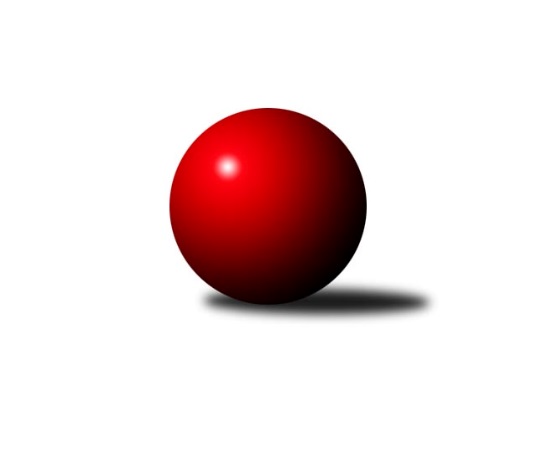 Č.3Ročník 2014/2015	18.10.2014Nejlepšího výkonu v tomto kole: 1713 dosáhlo družstvo: KK Šumperk3. KLZ B 2014/2015Výsledky 3. kolaSouhrnný přehled výsledků:TJ Nové Město n.M.	- HKK Olomouc ˝B˝	2:4	1627:1693	4.0:4.0	18.10.KK Vyškov˝B˝	- KK Šumperk	0.5:5.5	1643:1713	2.0:6.0	18.10.Tabulka družstev:	1.	KK Vyškov˝B˝	3	2	0	1	10.5 : 7.5 	13.5 : 10.5 	 1689	4	2.	HKK Olomouc ˝B˝	3	2	0	1	9.0 : 9.0 	9.5 : 14.5 	 1669	4	3.	KK Šumperk	3	1	0	2	8.5 : 9.5 	12.0 : 12.0 	 1626	2	4.	TJ Nové Město n.M.	3	1	0	2	8.0 : 10.0 	13.0 : 11.0 	 1618	2Podrobné výsledky kola:	 TJ Nové Město n.M.	1627	2:4	1693	HKK Olomouc ˝B˝	Anna Kuběnová	 	 210 	 183 		393 	 1:1 	 409 	 	191 	 218		Libuše Mrázová	Petra Svobodová	 	 173 	 166 		339 	 0:2 	 429 	 	209 	 220		Věra Zmitková	Libuše Kuběnová	 	 224 	 221 		445 	 2:0 	 415 	 	215 	 200		Šárka Tögelová	Tereza Buďová	 	 224 	 226 		450 	 1:1 	 440 	 	232 	 208		Alena Machalíčkovározhodčí: Nejlepší výkon utkání: 450 - Tereza Buďová	 KK Vyškov˝B˝	1643	0.5:5.5	1713	KK Šumperk	Jitka Usnulová	 	 194 	 185 		379 	 0:2 	 395 	 	209 	 186		Kateřina Zapletalová	Jana Kovářová	 	 208 	 214 		422 	 1:1 	 429 	 	221 	 208		Hana Likavcová	Jana Kurialová	 	 208 	 225 		433 	 0:2 	 480 	 	242 	 238		Ludmila Mederová	Milana Alánová	 	 206 	 203 		409 	 1:1 	 409 	 	197 	 212		Kateřina Petkovározhodčí: Nejlepší výkon utkání: 480 - Ludmila MederováPořadí jednotlivců:	jméno hráče	družstvo	celkem	plné	dorážka	chyby	poměr kuž.	Maximum	1.	Ludmila Mederová 	KK Šumperk	459.00	303.5	155.5	4.0	2/3	(480)	2.	Tereza Buďová 	TJ Nové Město n.M.	455.50	300.5	155.0	3.0	2/3	(461)	3.	Jana Kurialová 	KK Vyškov˝B˝	452.75	290.8	162.0	5.3	2/2	(464)	4.	Alena Machalíčková 	HKK Olomouc ˝B˝	437.00	302.8	134.3	6.8	2/2	(440)	5.	Libuše Kuběnová 	TJ Nové Město n.M.	429.33	296.0	133.3	4.3	3/3	(445)	6.	Anna Kuběnová 	TJ Nové Město n.M.	422.67	291.0	131.7	6.0	3/3	(443)	7.	Milana Alánová 	KK Vyškov˝B˝	420.25	285.5	134.8	7.5	2/2	(458)	8.	Věra Zmitková 	HKK Olomouc ˝B˝	418.50	293.0	125.5	8.0	2/2	(429)	9.	Šárka Tögelová 	HKK Olomouc ˝B˝	416.00	294.3	121.8	9.5	2/2	(431)	10.	Bedřiška Šrotová 	KK Šumperk	407.00	292.0	115.0	8.5	2/3	(429)	11.	Hana Likavcová 	KK Šumperk	406.00	276.5	129.5	7.5	2/3	(429)	12.	Libuše Mrázová 	HKK Olomouc ˝B˝	404.25	287.5	116.8	6.5	2/2	(409)	13.	Jitka Usnulová 	KK Vyškov˝B˝	401.00	281.5	119.5	10.8	2/2	(423)	14.	Kateřina Zapletalová 	KK Šumperk	397.50	281.5	116.0	7.0	2/3	(400)	15.	Kateřina Petková 	KK Šumperk	391.33	287.3	104.0	12.0	3/3	(409)	16.	Miluše Svobodová 	TJ Nové Město n.M.	329.50	242.0	87.5	16.5	2/3	(343)		Ludmila Tomiczková 	KK Vyškov˝B˝	427.00	307.0	120.0	9.0	1/2	(427)		Jana Kovářová 	KK Vyškov˝B˝	402.50	275.0	127.5	6.5	1/2	(422)		Růžena Loučková 	TJ Nové Město n.M.	389.00	268.0	121.0	8.0	1/3	(389)		Eliška Dokoupilová 	HKK Olomouc ˝B˝	379.00	255.0	124.0	8.0	1/2	(379)		Olga Sedlářová 	KK Šumperk	366.00	261.0	105.0	12.0	1/3	(366)		Petra Svobodová 	TJ Nové Město n.M.	339.00	252.0	87.0	21.0	1/3	(339)Sportovně technické informace:Starty náhradníků:registrační číslo	jméno a příjmení 	datum startu 	družstvo	číslo startu
Hráči dopsaní na soupisku:registrační číslo	jméno a příjmení 	datum startu 	družstvo	Program dalšího kola:4. kolo25.10.2014	so	9:00	KK Šumperk - KK Vyškov˝B˝	25.10.2014	so	12:30	HKK Olomouc ˝B˝ - TJ Nové Město n.M.	Nejlepší šestka kola - absolutněNejlepší šestka kola - absolutněNejlepší šestka kola - absolutněNejlepší šestka kola - absolutněNejlepší šestka kola - dle průměru kuželenNejlepší šestka kola - dle průměru kuželenNejlepší šestka kola - dle průměru kuželenNejlepší šestka kola - dle průměru kuželenNejlepší šestka kola - dle průměru kuželenPočetJménoNázev týmuVýkonPočetJménoNázev týmuPrůměr (%)Výkon2xLudmila MederováŠumperk4802xLudmila MederováŠumperk117.274802xTereza BuďováNové Město n.M.4502xTereza BuďováNové Město n.M.108.24502xLibuše KuběnováNové Město n.M.4452xLibuše KuběnováNové Město n.M.1074453xAlena MachalíčkováOlomouc B4403xAlena MachalíčkováOlomouc B105.84403xJana KurialováVyškov B4333xJana KurialováVyškov B105.794331xVěra ZmitkováOlomouc B4291xHana LikavcováŠumperk104.81429